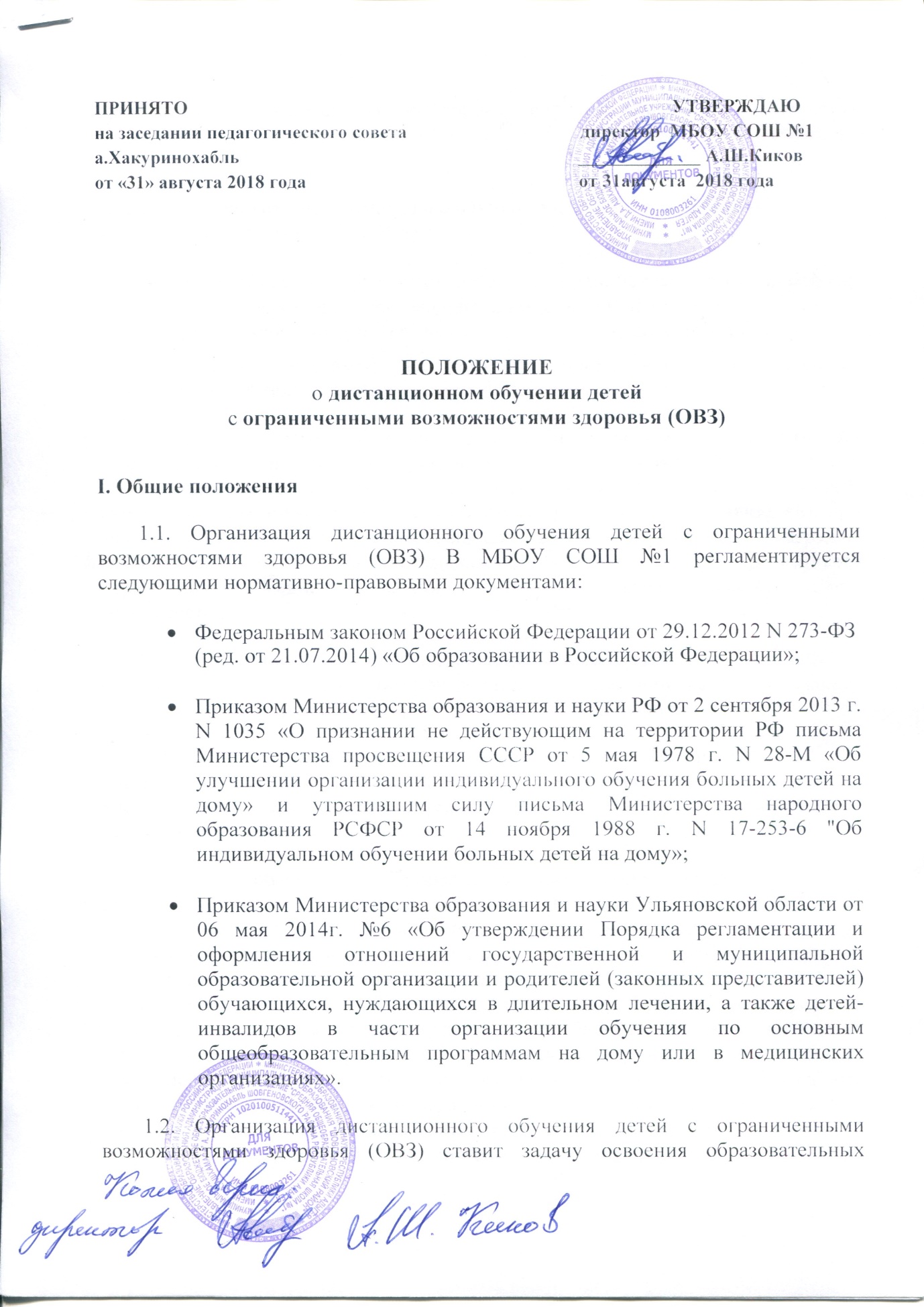 II. Цель и средства дистанционного обучения детей с ограниченными возможностями здоровья (ОВЗ).2.1	Целью дистанционного обучения детей	с ограниченными возможностямиздоровья (ОВЗ) является предоставление детям с ограниченными возможностями здоровья (ОВЗ) возможности получения образования поиндивидуальной программе на дому с применением дистанционных образовательных технологий.2.2 Дистанционное обучение детей с ограниченными возможностями здоровья (ОВЗ) на дому с применением дистанционных образовательных технологий осуществляется на принципе добровольного участия детей-инвалидов, на основании заявления родителей (законных представителей), при наличии рекомендаций, содержащихся в индивидуальной программе реабилитации ребенка-инвалида, выдаваемой федеральными государственными учреждениями медико-социальной экспертизы (далее - рекомендации специалистов).2.3. Зачисление детей с ограниченными возможностями здоровья (ОВЗ) в образовательную организацию производится в общем порядке, установленном законодательством для приема граждан в образовательную организацию.2.4. Права и обязанности детей с ограниченными возможностями здоровья (ОВЗ), осваивающих образовательные программы с использованием дистанционных образовательных технологий, определяются законодательством Российской Федерации.2.5. Для обеспечения процесса дистанционного обучения детей с ограниченными возможностями здоровья (ОВЗ) используются следующие средства дистанционного обучения: электронные учебно-методические комплексы, включающие электронные учебники, учебные пособия, треннинговые компьютерные программы, компьютерные лабораторные практикумы, контрольно-тестирующие комплекты, учебные видеофильмы, аудиозаписи, иные материалы (далее - учебно-методический комплекс), предназначенные для передачи по телекоммуникационным и иным каналам связи посредством комплектов компьютерной техники, цифрового учебного оборудования, оргтехники и программного обеспечения, адаптированными с учетом специфики нарушений развития детей с ограниченными возможностями здоровья (ОВЗ) (далее - аппаратно-программный комплекс).III.	Организацияпроцессадетейс	ограниченными	возможностямиздоровья (ОВЗ).3.1. Координация и организационно-методическое обеспечение деятельности по организации дистанционного обучения детей с ограниченными возможностями здоровья (ОВЗ) с использованием дистанционных образовательных технологий осуществляется заместителем директора по УВР.3.2. Для организации дистанционного обучения детей с ограниченными возможностями здоровья (ОВЗ) с использованием дистанционных образовательных технологий осуществляются следующие функции:проводятся мероприятия по обеспечению информационно-методической поддержки дистанционного обучения детей с ОВЗ;осуществляется организация учебно-методической помощи обучающимся детям - инвалидам, родителям (законным представителям).3.3. Основанием для организации дистанционного обучения детей с ОВЗ с использованием дистанционных образовательных технологий является: письменное заявление родителей на имя директора образовательной организации и медицинское заключение лечебного учреждения.3.4. Родители (законные представители) детей с ОВЗ представляют следующие документы:заявление по форме;копию документа об образовании (при его наличии);копию документа об установлении инвалидности;выписку из протокола заседания комиссии ВК о рекомендованном обучении ребенка на дому.Заявление и необходимые документы (далее - документы) представляются в Лицей лично родителям (законным представителям).3.5. На основании представленных документов, приказа Управления образования, директор образовательной организации издает приказ, в котором утверждается обязательная недельная нагрузка по каждому ребенку:1-4 классы – не менее 8 часов в неделю;5-7 классы - не менее 10 часов в неделю;8-9 классы - не менее 11 часов в неделю;10-11(12) классы - не менее 12 часов в неделю;назначаются учителя для осуществления образовательного процесса, устанавливаются сроки обучения, распределяются часы по предметам, контроль возлагается за организацией учебного процесса на заместителя директора по УВР.3.6. Для организации дистанционного обучения детей с ограниченными возможностями здоровья (ОВЗ) разрабатывается индивидуальный учебный план для каждого обучающегося.3.7. Содержание учебно-методического комплекса, позволяющего обеспечить освоение и реализацию образовательной программы приорганизации дистанционного обучения детей с ограниченными возможностями здоровья (ОВЗ) должно соответствовать федеральным государственным образовательным стандартам.3.8. Индивидуальный учебный план должен соответствовать учебному плану образовательной организации, при этом учитываются индивидуальные психофизические особенности, интересы детей.индивидуальный учебный план должны быть включены следующие предметы:3.9. Образовательная организация вправе скорректировать содержание учебно-методического комплекса и совместно с учителями осуществляет подбор необходимых учебников, определяет минимум контрольных и практических работ, сроки проведения промежуточной аттестации, составляет расписание учебных занятий и согласовывает их с родителями (законными представителями) детей. Все документы утверждаются директором.3.10. Контроль за своевременным проведением дистанционных, за выполнением учебных программ и методикой индивидуального обучения на дому, своевременностью и правильностью заполнения журнала индивидуальных занятий осуществляет заместитель директора по УВР.3.11. Фамилии обучения детей с ограниченными возможностями здоровья (ОВЗ), данные об их успеваемости (результаты промежуточной и итоговой аттестации), о переводе из класса в класс и выпуске из образовательной организации своевременно вносятся в журнал класса, в списках которого числится обучающийся на дому.3.12. У каждого обучающегося на дому должен быть дневник, где учителя записывают дату занятия, темы и содержание пройденного материала, количество часов, домашнее задание, текущие и итоговые оценки. Даты проведенных занятий и выставленные оценки в тетрадях, дневниках должны соответствовать записям, сделанным в журнале индивидуальных занятий.3.13. Аттестация и перевод детей, обучающихся на дому, осуществляется в соответствии с Федеральным законом Российской Федерации от 29.12.2012 N 273-ФЗ (ред. от 21.07.2014) «Об образовании в Российской Федерации».3.14. На основании заключения лечащего врача и по желанию родителей (законных представителей), в целях социальной адаптации, дети могут посещать отдельные уроки, участвовать во внеурочных классных и общешкольных мероприятиях. 3.15. С учетом технических возможностей, при наличии согласия образовательной организации и педагогического работника рабочее место педагогического работника оснащается аппаратно-программным комплексом и обеспечивается доступом к сети Интернет в образовательной организации.3.16. Аппаратно-программный комплекс передается участникам образовательного процесса на договорной основе во временное безвозмездное пользование:в отношении аппаратно-программного комплекса для рабочего места педагогического работника соответствующий договор заключается с образовательной организацией;в отношении аппаратно-программного комплекса для рабочего места ребенка-инвалида соответствующий договор заключается с его родителями (законными представителями).Документация:4.1. При организации дистанционного обучения детей с ограниченными возможностями здоровья образовательная организация должна иметь следующие документы:заявление родителей (законных представителей);медицинское заключение лечебного учреждения (справка ВКК, заключение КЭК);приказ Управления образования;приказ образовательной организации;индивидуальный учебный план, письменно согласованный с родителями (законными представителями), утвержденное руководителем образовательной организации;расписание занятий, письменно согласованное с родителями (законными представителями), утвержденное руководителем образовательной организации;журнал учета проведенных индивидуальных занятий с обучающимся на дому;тематическое планирование учителей-предметников для обучающегося на дому.